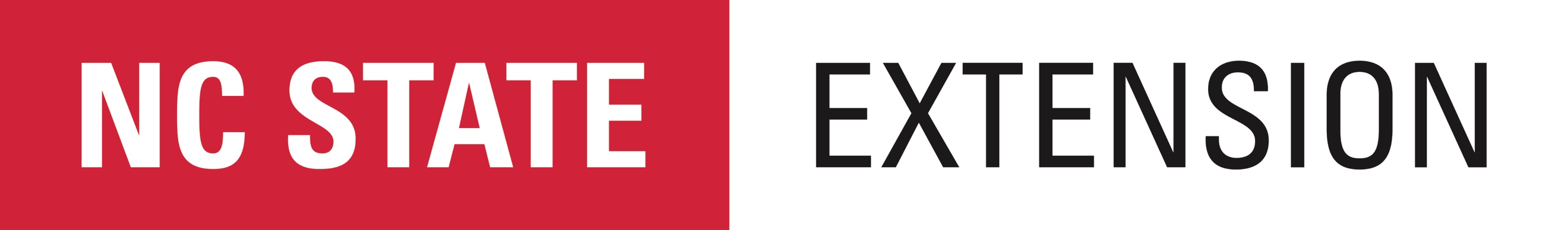 NC State Extension is committed to ensuring equal opportunity for those wishing to benefit from our programs and services. To monitor the effectiveness these efforts, we collect data on our participants’ race, ethnicity, and sex. Providing us with this anonymous information is voluntary; however, this information is used to help ensure our programming is reaching a diverse audience and to fulfil our obligations as a recipient of federal funding. What is your race? (check all that apply)American Indian or Alaska NativeAsianBlack or African AmericanNative Hawaiian or Other Pacific IslanderWhiteOtherPrefer not to RespondWhat is your Ethnicity?Hispanic or LatinoNot Hispanic or LatinoPrefer not to RespondWhat is your sex?MaleFemalePrefer not to RespondNC State Extension is committed to ensuring equal opportunity for those wishing to benefit from our programs and services. To monitor the effectiveness these efforts, we collect data on our participants’ race, ethnicity, and sex. Providing us with this anonymous information is voluntary; however, this information is used to help ensure our programming is reaching a diverse audience and to fulfil our obligations as a recipient of federal funding. What is your race? (check all that apply)American Indian or Alaska NativeAsianBlack or African AmericanNative Hawaiian or Other Pacific IslanderWhiteOtherPrefer not to RespondWhat is your Ethnicity?Hispanic or LatinoNot Hispanic or LatinoPrefer not to RespondWhat is your sex?MaleFemalePrefer not to RespondNC State Extension is committed to ensuring equal opportunity for those wishing to benefit from our programs and services. To monitor the effectiveness these efforts, we collect data on our participants’ race, ethnicity, and sex. Providing us with this anonymous information is voluntary; however, this information is used to help ensure our programming is reaching a diverse audience and to fulfil our obligations as a recipient of federal funding. What is your race? (check all that apply)American Indian or Alaska NativeAsianBlack or African AmericanNative Hawaiian or Other Pacific IslanderWhiteOtherPrefer not to RespondWhat is your Ethnicity?Hispanic or LatinoNot Hispanic or LatinoPrefer not to RespondWhat is your sex?MaleFemalePrefer not to RespondNC State Extension is committed to ensuring equal opportunity for those wishing to benefit from our programs and services. To monitor the effectiveness these efforts, we collect data on our participants’ race, ethnicity, and sex. Providing us with this anonymous information is voluntary; however, this information is used to help ensure our programming is reaching a diverse audience and to fulfil our obligations as a recipient of federal funding. What is your race? (check all that apply)American Indian or Alaska NativeAsianBlack or African AmericanNative Hawaiian or Other Pacific IslanderWhiteOtherPrefer not to RespondWhat is your Ethnicity?Hispanic or LatinoNot Hispanic or LatinoPrefer not to RespondWhat is your sex?MaleFemalePrefer not to Respond